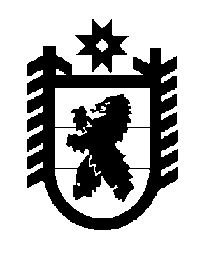 Российская Федерация Республика Карелия    ПРАВИТЕЛЬСТВО РЕСПУБЛИКИ КАРЕЛИЯПОСТАНОВЛЕНИЕот 18 декабря 2012 года № 389-Пг. Петрозаводск О внесении изменений в постановление ПравительстваРеспублики Карелия от 30 декабря 2011 года № 388-ППравительство Республики Карелия п о с т а н о в л я е т:Внести в пункт 4 Методики распределения субсидий местным бюджетам из бюджета Республики Карелия между муниципальными образованиями на выравнивание обеспеченности муниципальных образований по реализации расходных обязательств, связанных с оказанием муниципальных услуг (приложение № 15), утвержденной постановлением Правительства Республики Карелия от 30 декабря 2011 года № 388-П  "Об утверждении Условий предоставления и расходования субсидий местным бюджетам из бюджета Республики Карелия, Критериев отбора муниципальных образований для предоставления субсидий местным бюджетам из бюджета Республики Карелия и Методик распределения субсидий местным бюджетам из бюджета Республики Карелия между муниципальными образованиями" (Собрание законодательства Республики Карелия, 2011, № 12, ст. 2092; 2012, № 3, ст. 472; № 4, ст. 668; № 6, ст. 1144, 1162; № 7, ст. 1345, 1353; № 8,               ст. 1444; Карелия, 2012, 16 октября, 1 ноября), с изменениями, внесенными постановлением Правительства Республики Карелия от 28 ноября 2012 года № 357-П, следующие изменения:абзац второй изложить в следующей редакции:"Ссбал = SUM (Оповi х Ксофi) + SUM  (Vдолгi х 0,15) + SUM (Vзi х 0,5), где:";дополнить абзацами следующего содержания:"Vзi – объем просроченной кредиторской задолженности соответствующего (i) муниципального образования, в  котором  по итогам исполнения бюджета в последнем отчетном финансовом году просроченная задолженность по исполнению долговых обязательств и (или) бюджетных обязательств превышает 20 процентов объема собственных доходов местного бюджета;0,5 – доля просроченной кредиторской задолженности.".            Глава Республики  Карелия                                                            А.П. Худилайнен